              國軍臺中總醫院            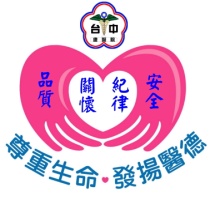            掃描檢查說明暨同意書               動態腎/泌尿功能測定                     (Dynamic renal/urinary function study)                        介入性動態腎/泌尿功能測定          (Dynamic renal/urinary function study after intervention with captioril) 一、什麼是核醫captopril介入性動態腎及泌尿功能測定？      1.腎血管性高血壓（renovascular hypertension）占高血壓人口的百分之三不到，腎血管性高血壓定義為       因腎臟血流量降低而導致的血壓異常上升，多半起因於腎動脈狹窄而引發腎素-血管緊縮素系統活化       （renin-angiotensin system activation）。     2.因給予介入性血管緊縮素轉換抑制劑時(captopril)後，腎小球後小動脈擴張，壓力梯度降低，腎小球濾       過速率隨之下降，由給予血管緊縮素轉換抑制劑時(captopril)和沒有給予血管緊縮素轉換抑制劑       (captopril)的腎圖變化來判斷是否為腎血管性高血壓。二、為什麼要接受這項檢查？      腎性高血壓(renovascular hypertension)：突發或嚴重高血壓，藥物治療無效高血壓。三、檢查流程與配合事項：     ◎檢查前注意事項：       1.檢查單請開立2項健保代碼：26050B，26071B       2.您有懷孕的可能或已懷孕時，不宜進行此項檢查。       3.填寫掃描檢查說明暨同意。       4.檢查前3天內曾經接受腎臟血管攝影或放射科顯影劑注射，可能暫時不宜進行核醫腎臟掃描，請先告         知我們。       5.掃描檢查共計2次，兩天內完成，做為兩次掃描功能曲線圖的比較。       6.第一次掃描檢查和第二次掃描檢查檢查前30分鐘喝約200 ml開水，洗腎患者不用喝水，膀胱功能差         者，可考慮置放導尿管或穿紙尿褲。       7.第二次掃描檢查：患者禁止食用固態食物4小時以上，以免影響降壓藥captopril的吸收。       8.第二次掃描檢查：檢查前一天停止服用血管張力素轉化抑制劑(ACEI 血流血壓藥物）藥物及停用其         他降壓劑和利尿劑並諮詢病受檢者主治醫師做判斷是否影響病情。       9.第二次掃描檢查：備降血壓藥物(captopril=cabudan ) 25 mg ， 2顆並搗碎(由本科處理)，並打上         留置針。       10.門診病患captopril 25 mg ， 2顆藥物由門診主治醫師開立。   ◎檢查中注意事項：      第一天檢查：不用口服降壓劑captopril(健保代碼26050B)，其過程如下：                   1.檢查前請先解小便。注射放射性同位素藥物後進行檢查，檢查時間約40分鐘。                  2.檢查過程中臀部、腰部不可移動，以提高準確性和品質。      第二天檢查：口服降壓劑captopril(健保代碼26071B)，其過程如下：                  1.口服降壓劑captopril  tab  25 mg / 2顆後充份喝水以利藥物吸收，待1小時後掃描。                  2.檢查前請先解小便，放射師量測檢查前血壓，並做記錄。                  3.注射放射性同位素藥物後隨即進行檢查，檢查時間約40分鐘。                   4.檢查過程中臀部、腰部不可移動，以提高準確性和品質。                  5.放射師量測檢查後血壓，並做記錄。    ◎檢查後注意事項：        1.注射的放射性同位素藥物藥物由泌尿道排出，檢查後多喝水即可加速排出。         2.檢查所使用的放射性同位素，具有微量輻射線，在體內仍有極少量殘留輻射，含量甚低，若仍有疑          慮，可避免與孕婦、嬰幼兒長時間且近距離相處，例如：睡覺，時間約保持1天，1 - 2公尺距離相          處。 四、可能遭遇的不適與風險：    因需行靜脈注射核醫藥物，極少數受檢者可能會併發靜脈炎。五、如果您不想接受這項檢查呢？   請與您的主治醫師討論以其他可能的代替方式 。六、醫師補充說明/受檢者提出之疑問及解釋：   1.說明醫師：(簽章) ____________________日期： ______年_____月_____日時間：_____時_____分   2.受檢者或親友疑問/解釋：     ※本人對此檢查無其它疑問意見，請填寫“無”。     ※若有疑問意見請簡述如下或由醫護人員做解釋說明。七、受檢者是否同意檢查，請做以下勾選：     □ 同意檢查。     □ 不同意檢查。八、立同意書人(簽名及身份證字號) ：______________________  日期： ______年_____月______日   與病人之關係 (請勾選) ：□病人本人、□配偶、□父母、□兒女、□其他____________________。     住址：________________________________________ 電話：_______________。   備註：1.若病人意識不清且無親屬或關係人在場，需由警消人員、社工或志工簽署見證。             見證人(簽名及身份證字號)： ___________________________              日期： ______ 年______月______日   2.如由病人、親屬或關係人簽署本同意書時，則無需見證。九、下表由醫護人員填寫：十、服務專線：04-23923789    總機：04-23934191  核子醫學科分機：525404放射性同位素核種 ：  □ Tc99m   □ Tl-201   □ I-131   □ Ga-67   □其他： 放射性同位素核種 ：  □ Tc99m   □ Tl-201   □ I-131   □ Ga-67   □其他： 注射時間 ： □ 上午  □ 下午       時      分 半衰期 ：      小時      天醫護人員 ：                                                   年     月     日醫護人員 ：                                                   年     月     日口服降壓劑（captopriL）血壓/心跳 監測表口服降壓劑（captopriL）血壓/心跳 監測表口服降壓劑（captopriL）血壓/心跳 監測表口服降壓劑（captopriL）血壓/心跳 監測表口服降壓劑（captopriL）血壓/心跳 監測表口服降壓劑（captopriL）血壓/心跳 監測表口服降壓劑（captopriL）血壓/心跳 監測表口服降壓劑（captopriL）血壓/心跳 監測表口服降壓劑（captopriL）血壓/心跳 監測表口服降壓劑（captopriL）血壓/心跳 監測表分鐘-60-45-30-１5  ０15304560分鐘-60-45-30-１5吃藥及量血壓1530上檢查床檢查時間血壓心跳1. captopril：口服     顆    2.平均血壓：        mmHg1. captopril：口服     顆    2.平均血壓：        mmHg1. captopril：口服     顆    2.平均血壓：        mmHg1. captopril：口服     顆    2.平均血壓：        mmHg1. captopril：口服     顆    2.平均血壓：        mmHg1. captopril：口服     顆    2.平均血壓：        mmHg1. captopril：口服     顆    2.平均血壓：        mmHg1. captopril：口服     顆    2.平均血壓：        mmHg1. captopril：口服     顆    2.平均血壓：        mmHg1. captopril：口服     顆    2.平均血壓：        mmHg